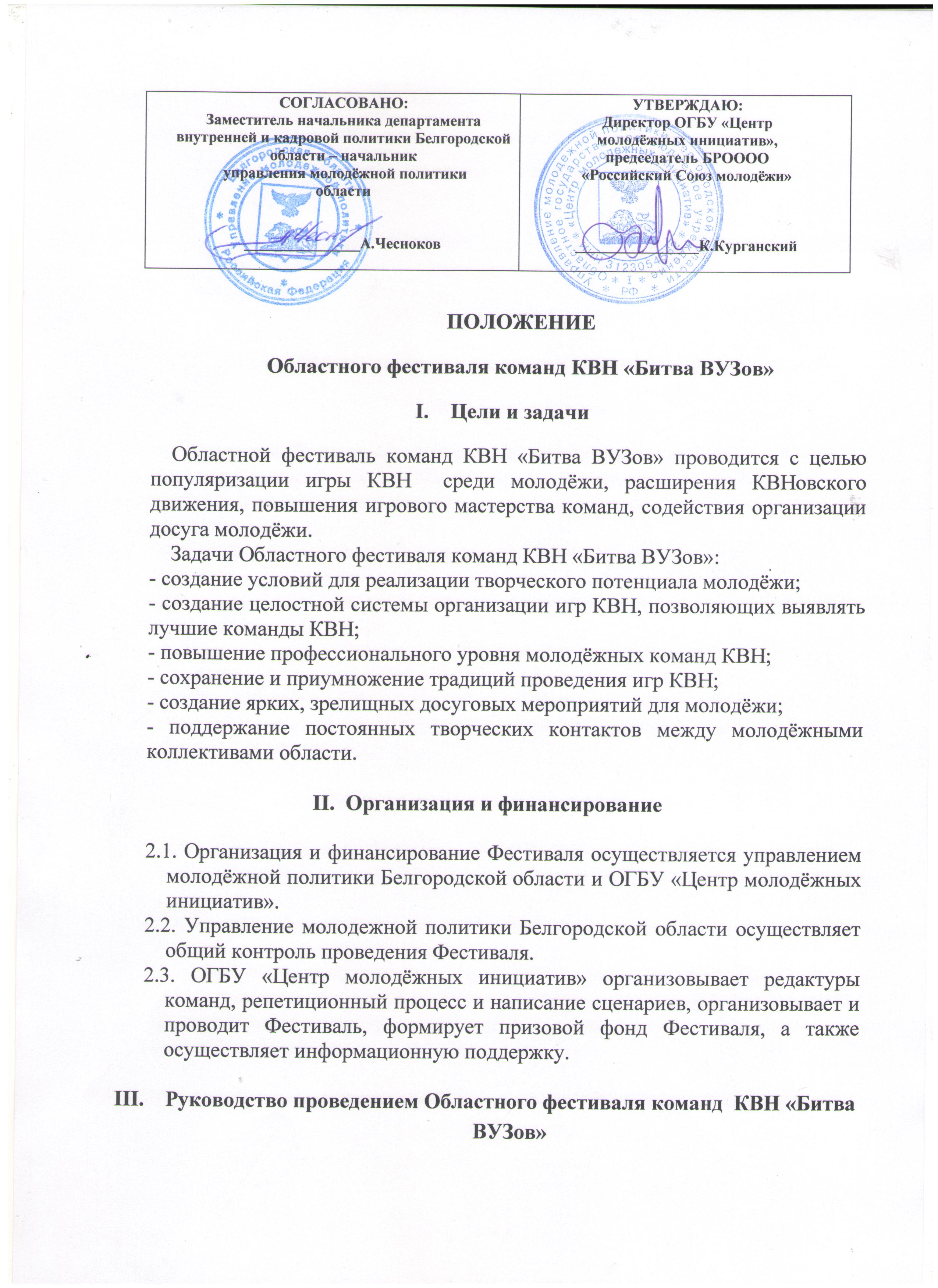 Руководство подготовкой и проведением Областного фестиваля команд КВН «Битва ВУЗов» осуществляется оргкомитетом (Приложение 1).Состав оргкомитета утверждается управлением молодёжной политики Белгородской области.Членами оргкомитета являются руководители и представители управления молодёжной политики Белгородской области, ОГБУ «Центр молодёжных инициатив», БРОООО «Российский Союз молодёжи» и других молодёжных общественных организаций.Все вопросы проведения и подготовки Фестиваля решаются на заседании оргкомитета путем голосования (простым большинством голосов).В функции оргкомитета входит:- подготовка и проведение Фестиваля «Битва ВУЗов»;- организация и приглашение команд;- ведение документации;- составление призового фонда;- определение места и времени проведения Фестиваля;- подбор членов жюри и редакторов Фестиваля;- награждение и поощрение команд КВН в соответствии с результатами игр.Участники команд4.1. Участниками Фестиваля являются сборные команды КВН ВУЗов Белгородской области или чемпион внутреуниверситетской лиги КВН.4.2. Членами команд являются студенты и сотрудники ВУЗов.4.3. От каждого высшего учебного заведения может быть представлена только одна команда КВН.Условия проведения Областного фестиваля команд  КВН «Битва ВУЗов» Регистрация команды-участника проводится в результате подачи заявки определенной формы (Приложение 2.)Заявки команд-участниц принимаются на электронный адрес otdeltpip-cmi@yandex.ru или по тел./факсу: (4722) 58-99-11 с пометкой «Битва ВУЗов» до 30 сентября 2015 года.Редактуры выступлений проходят в период с 15 по 21 октября 2014 года.Фестиваль состоится 7 октября 2015 года в 19.00 в концертном зале ОГБУ «ЦМИ».Критерии оценки- остроумие ответов и выступлений;- наличие в выступлениях или ответах команд юмора и сатиры;- доброжелательное отношение команд-участниц к соперникам и зрителям;- соблюдение регламента выступления;- новизна материала;- умение использовать в выступлении литературно-музыкальные элементы;Права и обязанности команд7.4. Команды, прошедшие первую редактуру получают статус «участник Фестиваля».7.5. Команды не имеют права использовать в своих выступлениях шутки, авторами которых сами не являются либо не имеют на них авторских прав.7.6. Командам запрещается пропаганда наркотиков, спиртных напитков, аморального образа жизни.7.7. Командам рекомендуется показать и раскрыть стиль команды, навыки сценических жанров (пластика, артистизм, разговорные и голосовые данные, танцы и др.), декоративное оформление выступления, форму и костюмы команды, музыкальное оформление, умение работать с микрофонами.7.8. Перед выступлением команды проходят предварительный просмотр, направленный на повышение качества выступлений.Жюри8.1. Жюри осуществляет судейство Областного фестиваля команд КВН «Битва ВУЗов», выставляет оценки командам – участницам, согласно критериям, прописанным в положении.8.2. Членами жюри могут быть члены оргкомитета. 8.3. Жюри имеет право на снижение оценок по следующим критериям:- несоблюдение ранее предложенного сценария в выступлении;- несоблюдение требований редактуры;- несоблюдение норм этики;- несоблюдение регламента выступления.Определение победителей Фестиваль включает в себя 3 классических КВН-конкурса: Приветствие, Разминка и Домашнее задание. Все конкурсы на свободную тему.9.2. Победителями в игре становиться команда, набравшая наибольшую сумму баллов по итогам игры.Поощрение участниковПобедитель и призеры Фестиваля определяются числом набранных баллов по итогам игры. Командам, занявшим 1, 2 и 3 место, вручаются подарочные сертификаты на получение денежной премии каждому месту соответственно.Приложение 1Состав Оргкомитета Курганский К.С. – председатель оргкомитета директор ОГБУ «Центр молодежных инициатив», председатель БРОООО «Российский союз молодежи»;Глущенко О.В. – заместитель директора ОГБУ «Центр молодежных инициатив»;Смотров А.В. – начальник отдела технического обеспечения мероприятий ОГБУ «Центр молодежных инициатив»;Приложение 2Анкета-заявка на участие в Областном фестивале команд КВН «Битва ВУЗов»Название командыУчебное заведениеКапитан командыСостав командыВ каких лигах участвовали?ДостиженияКонтактные телефоны (мин 2-х участников)Страничка в соц.сетях или сайт команды